Name:                                        Animal:                              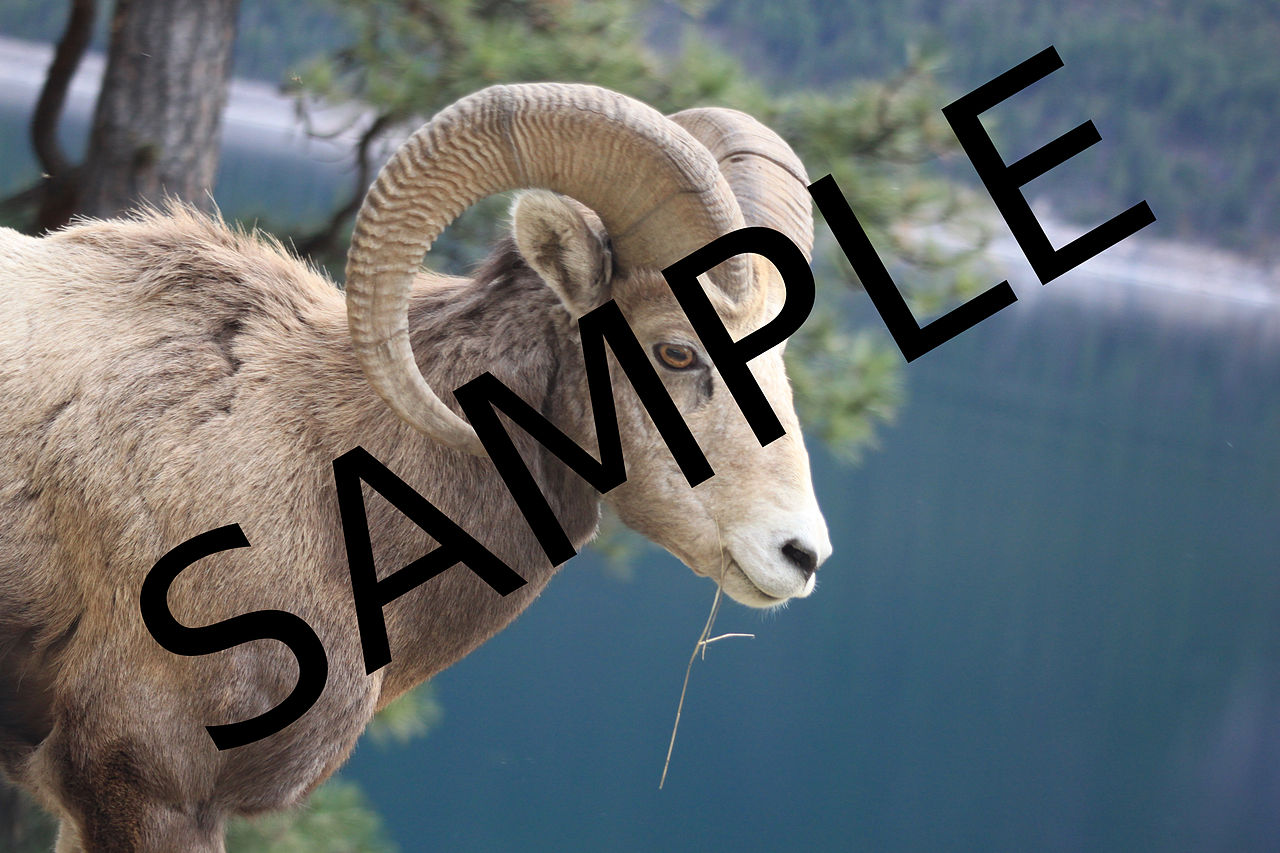 